Информация для авторов.Правила оформления материалов в журнале «Забайкальский медицинский вестник» разработаны с учетом «Единых требований к рукописям, представляемым в биомедицинские журналы» (размещены на сайте www.ICMJE.org»).К публикации в «Забайкальском медицинском вестнике» принимаются:научные обзоры;оригинальные исследования;научные обзоры, иллюстрированные клиническим(и) наблюдением(ями).Обращаем особое внимание на то, что:1. публикация статей в журнале – бесплатная;2. все статьи, вне зависимости от ученых званий и степеней авторов, рецензируются;3. рецензирование – двойное слепое (рецензентам не сообщаются фамилии авторов, а авторам – фамилии рецензентов).4. редакция журнала:не знакомит авторов с отрицательными рецензиями и материалы статей не возвращает;редакция оставляет за собой право в отказе публикации материалов, получивших отрицательную рецензию или не соответствующих требованиям журнала;не ведет переписку по вопросам обоснования отрицательных рецензий и подробного объяснения причин отказа в публикации.ПРАВИЛА НАПРАВЛЕНИЯ МАТЕРИАЛОВ В РЕДАКЦИЮ ЖУРНАЛА «ЗАБАЙКАЛЬСКИЙ МЕДИЦИНСКИЙ ВЕСТНИК».Предоставление материалов осуществляется одним из 2 способов: 1. Материалы отправляются по почте заместителю главного редактора журнала – доктору медицинских наук, профессору Ларёвой Наталье Викторовне:в распечатанном виде за подписью всех авторов и визой руководителя на 1 странице, сопровождаются официальным письмом от учреждения (с круглой печатью), экспертным заключением (см. образцы в Приложении 2);все материалы записываются на диск в электронном виде и прилагаются к их распечатанному варианту.Адрес: 672000, г. Чита, ул. Горького, 39а. ФГБОУ ВО Читинская государственная медицинская академия, проректору по НМР профессору Ларёвой Н.В.2. Материалы отправляются по электронной почте на е-mail zabmedvestnik@mail.ru:файл статьи (см. правила оформления ниже);сканы официального направления, экспертного заключения, первой страницы с визой руководителя и подписями авторов;архивированные в графическом формате иллюстрации.СОДЕРЖАНИЕ И ОФОРМЛЕНИЕ МАТЕРИАЛОВ, НАПРАВЛЯЕМЫХ В РЕДАКЦИЮ ЖУРНАЛАПредставленные в работе данные должны быть оригинальными.Не допускается направление в редакцию работ, которые уже напечатаны в других изданиях или посланы для публикации в другие редакции.В научных сообщениях предусматриваются следующие блоки:БЛОК 1 – на русском языке:индекс УДК;фамилия и инициалы автора (ов);заглавие (сокращения не допускаются);полное юридическое название организации, ее адрес (с указанием индекса);реферат (авторское резюме);ключевые слова (в количестве 5–6, сокращения не допускаются).БЛОК 2 – транслитерация или перевод соответствующих данных из блока 1 на английский язык (Недопустимо использование интернет-переводчиков, дающих перевод без учета стиля, связи слов в предложениях, что делает текст непонятным, значительно искажает смысл):фамилия и инициалы автора (ов) (транслитерация по системе BGN (Board of Geographic Names), можно воспользоваться сайтом http://www.translit.ru), правила транслитерации см. в Комментариях;заглавие (перевод на английский язык, при этом сокращения не допускаются, в переводе не должно быть транслитерации, кроме непереводимых названий собственных имен, приборов и других объектов, имеющих собственные названия, это также касается авторских резюме (аннотаций) и ключевых слов);полное название организации (при переводе на английский язык форма собственности не указывается, аббревиатуры не допускаются, дается полное название организации, ее адрес (с указанием индекса);реферат (авторское резюме) – перевод на английский язык;ключевые слова (перевод на английский язык, сокращения не допускаются).Правила оформления авторских резюме:Для оригинальной статьи в обязательном порядке формируется структурированное резюме, для научного обзора допускается формирование неструктурированного резюме.Разделы оформляются каждый с отдельной строки, выделяются жирным шрифтом. Резюме должно содержать только те разделы, которые описаны в Правилах для авторов. Например, раздела «Актуальность» в резюме нет. Авторы прописывают актуальность своей работы во вводном разделе рукописи.Резюме является частью основного файла рукописи. В зависимости от выбранного раздела журнала выделяют:1. Структурированное резюме (250 слов):Цель исследования. Текст. /The aim of the research. Текст.Материалы и методы. Текст. / Materials and methods. Текст.Результаты. Текст. / Results. Текст.Заключение. Текст. / Conclusion. Текст.Названия разделов резюме пишутся с новой строки без отступа полужирным шрифтом, курсивом 12 пт, в конце ставится точка.В разделе Цель исследования указываются предмет, тема, цель работы. В разделе Материалы и методы описывается метод или методология проведения работы с точки зрения новизны.Результаты работы описывают предельно точно и информативно. Приводятся основные теоретические и экспериментальные результаты, фактические данные, обнаруженные взаимосвязи и закономерности. При этом отдается предпочтение новым результатам, важным открытиям, выводам, которые опровергают существующие теории, а также данным, имеющим практическое значение.Заключение может сопровождаться рекомендациями, оценками, предложениями, гипотезами, описанными в статье.2. Неструктурированное резюме (150 слов)Описание работы (Указывается, что нового несет в себе данный документ в сравнении с другими, родственными по тематике и целевому назначению).Название «Резюме»/«Abstract» в неструктурированном резюме пишется с новой строки без отступа полужирным шрифтом, курсивом 12 пт, в конце ставится точка.В резюме не должен повторяться текст самой статьи (нельзя брать предложения из статьи и переносить их в резюме), а также ее название. В нем не должно быть цифр, таблиц, внутритекстовых сносок. В резюме должны излагаться существенные факты работы, и не должен содержаться материал, который отсутствует в самой статье.В тексте резюме следует употреблять синтаксические конструкции, свойственные языку научных и технических документов, избегать сложных грамматических конструкций. Текст резюме должен отличаться лаконичностью, четкостью, убедительностью формулировок, отсутствием второстепенной информации.Ключевые слова выражают основное смысловое содержание статьи, служат ориентиром для читателя. Размещаются после резюме. Должны отражать дисциплину (область науки, в рамках которой написана статья), тему, цель, объект исследования. Объем Ключевых слов – 5-6 слов или словосочетаний.БЛОК 3 – полный текст статьи на русском языкеВ статьях клинического или экспериментального характера рекомендуются следующие разделы: Актуальность (которая должна оканчиваться формулировкой цели). Материалы и методы. Результаты и их обсуждение. Выводы. Текстовый материал статьи должен быть представлен:в виде четкой принтерной распечатки в формате А4, в электронном виде (Microsoft Word), все поля по 2 см, с полуторным межстрочным интервалом, размером шрифта 12, пронумерованными страницами (номер страницы внизу справа), без правок на листах;в разделе «Материалы и методы» должны быть обязательно описаны в том числе статистические методы: необходимо указать, при помощи какого программного пакета проводилась статистическая обработка, а также указать использованные критерии и обоснованность их применения; описательная статистика должна быть приведена адекватно типу распределения данных;таблицы (в количестве не более 4), диаграммы и рисунки (в количестве не более 4) помещаются в тексте по ходу изложения;в подрисуночных подписях сначала приводится общая подпись к рисунку (рентгенограмма, компьютерная томограмма, эхограмма и т.п.), а затем объясняются все имеющиеся в нем цифровые и буквенные обозначения;в электронном текстовом файле абзацный отступ текста, выравнивание и прочее — не важны. Текст должен быть без переносов слов, без выравнивания табуляцией, без лишних пробелов. Клавиша Enter должна использоваться только для начала нового смыслового абзаца, но не для начала новой строки внутри абзаца;после любых заголовков, фамилий, подписей к рисункам точка не ставится. При упоминании (цитировании) автора в тексте статьи инициалы пишутся перед фамилией и разделяются точками, между каждым инициалом и фамилиями всегда ставятся пробелы;сокращения и символы должны соответствовать принятым стандартам (система СИ и ГОСТ 7.12-1993):приводим наиболее частые примеры сокращений (обратите внимание на отсутствие точек после многих сокращений и символов): год ‒ г.; годы ‒ гг.; месяц ‒ мес; неделя ‒ нед; сутки ‒ сут; час ‒ ч; минута ‒ мин; секунда ‒ с; килограмм ‒ кг; грамм ‒ г; миллиграмм ‒ мг; микрограмм ‒ мкг; литр ‒ л; миллилитр ‒ мл; километр ‒ км; метр ‒ м; сантиметр ‒ см; миллиметр ‒ мм; микрон ‒ мкм; миллиард ‒ млрд; миллион ‒ млн; тысяча ‒ тыс.; температура в градусах Цельсия ‒ 42 °С; область ‒ обл.; район ‒ р-н; единицы ‒ ед.; сборник ‒ сб.; смотри ‒ см.; то есть ‒ т.е.; так далее ‒ т.д.; тому подобное ‒ т.п.; экземпляр ‒ экз.;Требования к электронным файлам иллюстраций.Качество всех графических материалов должно соответствовать статусу научной статьи: все иллюстрации должны быть информативными, четкими, контрастными, с высоким пространственным разрешением. Иллюстрации, ранее размещенные в Word, становятся непригодными для воспроизведения в верстке печатных материалов.Формат графических файлов:формат файлов для растровой графики — TIFF или JPEG. Разрешение — 300 dpi (пиксели на дюйм);БЛОК 4 – Сведения о финансировании исследования и о конфликте интересов (см. Приложение 3).В данном разделе необходимо указать источник финансирования исследования (гранты, Федеральные целевые программы, финансовые средства государственного задания на выполнение научных исследований и разработок и т.п.), либо указать, что исследование никем не финансировалось.Конфликт интересов – это ситуация, неосвещение которой может подорвать репутацию автора ввиду наличия сомнения в его беспристрастности в случае, если он не указал на источники его потенциальной заинтересованности. Конфликт интересов существует, когда профессиональное суждение в отношении первичного интереса (например, благополучие пациентов или состоятельность исследования) может оказаться под влиянием вторичного интереса (в том числе финансовая выгода или личное соперничество, см. классификацию далее).При написании научных статей чаще всего наблюдаются следующие виды конфликта интересов:личный – личные взаимоотношения редакторов, авторов, рецензентов, членов редколлегий и др.;коммерческий – гонорары за статьи, получение грантов от коммерческих компаний, чтение лекций для коммерческих компаний, иные с ними взаимоотношения (сотрудничество, трудовые отношения и пр.);идеологический – между представителями разных идеологических направлений;академический – сродни личному, но в том числе имеется соревновательный элемент.Конфликт интересов сам по себе не является препятствием для публикации научной статьи, но в обязательном порядке должен быть раскрыт всеми авторами. В нашем журнале принята единая формулировка, которая указывается в конце каждой статьи в виде: «Авторы заявляют об отсутствии конфликта интересов». В случае наличия конфликта интересов это должно быть указано, с детализацией информации.БЛОК 5 – Сведения о вкладе каждого автора в работу (см. Приложение 3).В настоящее время существуют 4 критерия авторства научной публикации:1) существенный вклад в научно-исследовательскую работу;2) доработка или исправление рукописи;3) окончательное утверждение для публикации;4) ответственность за целостность всех частей рукописи.Всех, кто не соответствует этим критериям, следует перечислять в разделе «Благодарности». Сюда относятся официальные руководители научно-исследовательской работы (если они не принимали непосредственного участия в написании статьи), директора учреждений и организаций, лица, обеспечившие финансирование работы, технические исполнители (медицинские сестры, лаборанты и пр.), оформители текста статьи (форматирование и оформление в соответствии с требованиями журнала) и др.При этом существует негласная рекомендация международного сообщества по количеству соавторов статьи: для обзорной 3-4, для случая из практики 2-3. Для оригинальных статей ограничений нет, но наличие большого числа соавторов (например, более 15) вызывает сомнение в участии каждого из них.Мы просим указывать долевое участие каждого автора в работе, которое наглядно показывает долю (%) участия автора и описательную характеристику этого участия.БЛОК 6 – Информация о соответствии статьи научной специальности.В данном разделе необходимо указать, каким научным специальностям соответствуют материалы представляемой статьи, в соответствии с действующей номенклатурой научных специальностей, утвержденной Приказом Минобрнауки России от 24.02.2021 № 118. Минимальное количество научных специальностей – 1; максимальное – 3.БЛОК 7 – Список литературы.Литература в списке должна быть расположена в порядке цитирования. Ссылки оформляются на языке оригинала (русский или английский). В тексте статьи ссылки на источники литературы приводятся в квадратных скобках. В оригинальных статьях, как правило, рекомендуется приводить не более 20 источников за последние 5 лет. В научных обзорах, как правило, допускается использовать не более 40 источников за последние 5 лет. В научных обзорах, иллюстрированных клиническим наблюдением, допускается приводить не менее 10 и не более 20 источников, желательно за последние 5 лет. Автор несет ответственность за правильность данных, приведенных в пристатейном списке литературы. Ссылки, оформленные с нарушением правил, будут удалены из списка литературы. БЛОК 8 –References.Список должен быть полностью оформлен на английском языке, при этом он должен повторять в своей последовательности список литературы блока 7, независимо от того, имеются или нет в нем иностранные источники. Если в списке есть ссылки на иностранные публикации, они полностью повторяются в списке, готовящемся в романском алфавите. Русскоязычные ссылки должны быть оформлены следующим образом: указываются авторы (транслитерация), дается перевод названия статьи на английский язык, указываются выходные данные на английском языке. Название источника также должно быть транслитерировано.Порядок, правила и пример оформления списка литературы – см. в Приложении 1.Весь материал статей и обзоров литературы как в распечатанном, так и в электронном виде должен даваться в одном файле, включающем все блоки текста статьи, а также сведения о каждом авторе, необходимые для обработки журнала в Российском индексе научного цитирования (на отдельном листе).Сведения о каждом авторе включают:Фамилии, имя и отчество (при наличии) полностью, ученая степень, ученое звание, место работы, должность (развернуто, с полным представлением всех наименований на русском языке).Адрес с индексом (на русском языке).Телефон с кодом.E-mail.библиометрические индексы автора (ORCID, Researcher ID, Author ID РИНЦ, Author ID Scopus).Ниже представляются те же данные на английском языке:Фамилии и сокращенно инициалы (транслитерация по системе BGN (Board of Geographic Names), правила транслитерации – см. Комментарии), ученая степень, ученое звание, место работы, должность (развернуто, с полным представлением всех наименований на английском языке).• Адрес с индексом (на английском языке).Иллюстрации направляются дополнительно в отдельных файлах.КОММЕНТАРИИВ «Новых правилах» есть трудные для понимания особенности, присущие англоязычной научно-информационной среде. Ряд моментов нуждается в пояснении, в первую очередь это касается заглавий, транслитерации, данных об аффилировании, рефератов (авторских резюме), ключевых слов на английском языке, пристатейных списков литературы. Неверное оформление этих блоков публикации делает невозможным идентификацию статей и авторов в аналитических базах данных.Заглавия статей на английском языке – должны быть информативными, не могут содержать сокращений и транслитераций, кроме непереводимых названий собственных имен, приборов и других объектов, имеющих собственные наименования.Транслитерация русскоязычного текста часто проводится по различным правилам, что ведет к потере информации в аналитических системах. При анализе словаря российских авторов в SCOPUS наиболее распространенной и корректной считается система BGN (Board of Geographic Names) (табл.), которой и нужно пользоваться при подготовке рукописей:В Интернете существует много сайтов, которые предназначены для транслитерации библиографии, терминов, непереводимых названий, приборов и других объектов.Программа, представленная на сайте http://www.translit.ru, очень простая, ее легко использовать как для готовых ссылок, так и для транслитерации различных частей описаний. Перед проведением транслитерации необходимо убедиться, что в верхней части окна выбрана система транслитерации BGN (см. рисунок).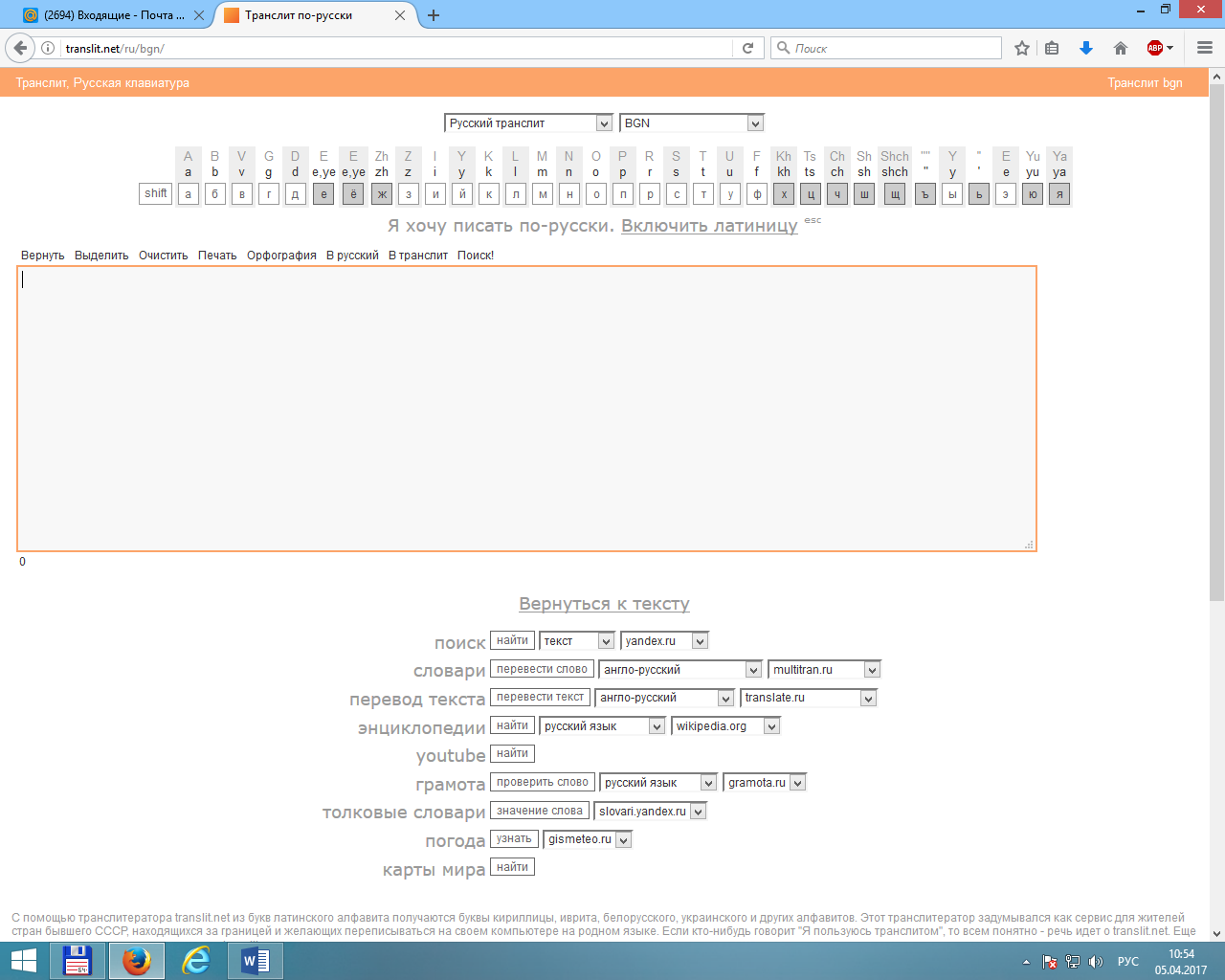 Текст на русском языке (в кириллице), предназначенный к преобразованию (в латинице), необходимо скопировать, разместить в специальном поле и после этого нажать кнопку «в транслит».Пример: Текст до транслитерации: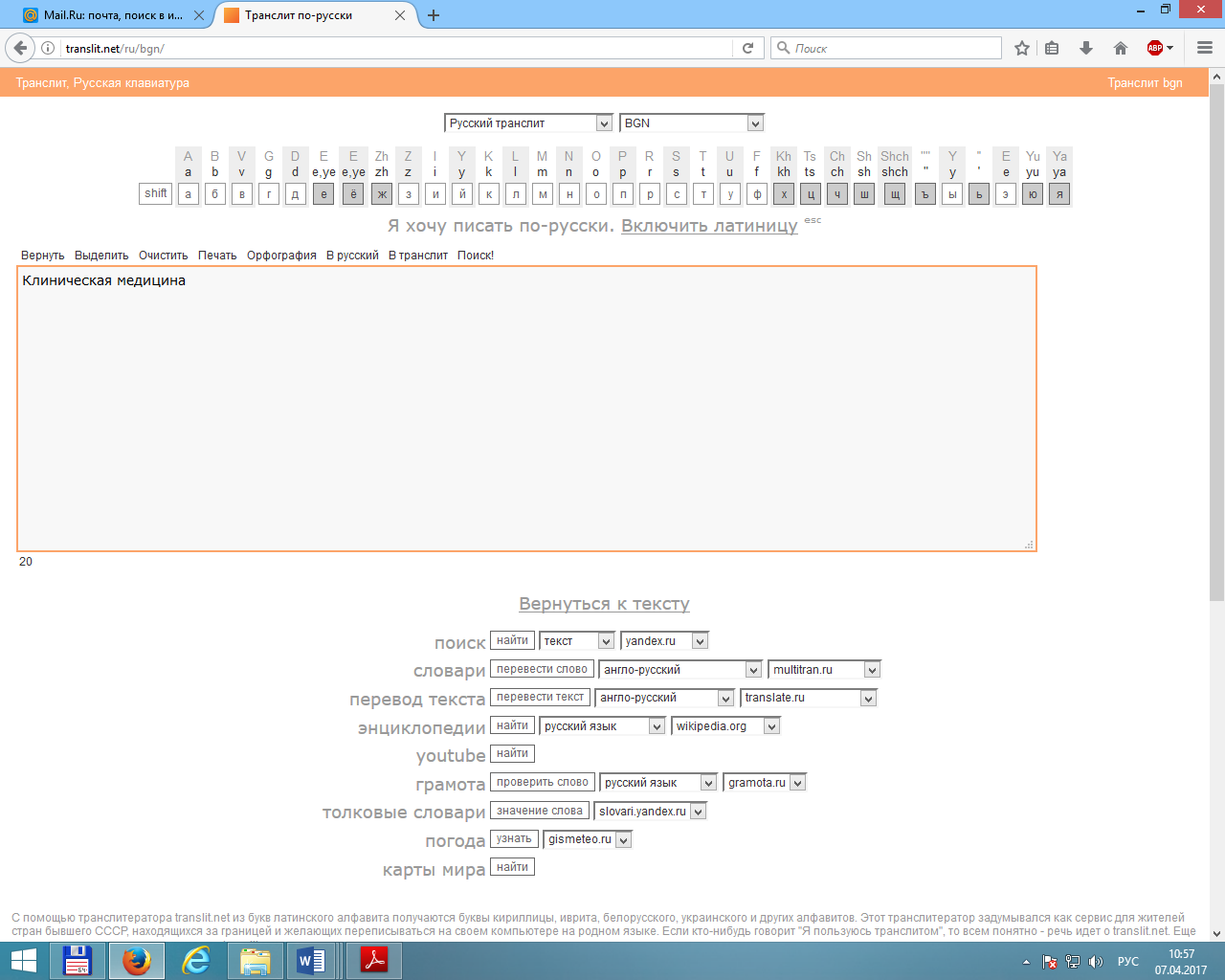 Текст после транслитерации: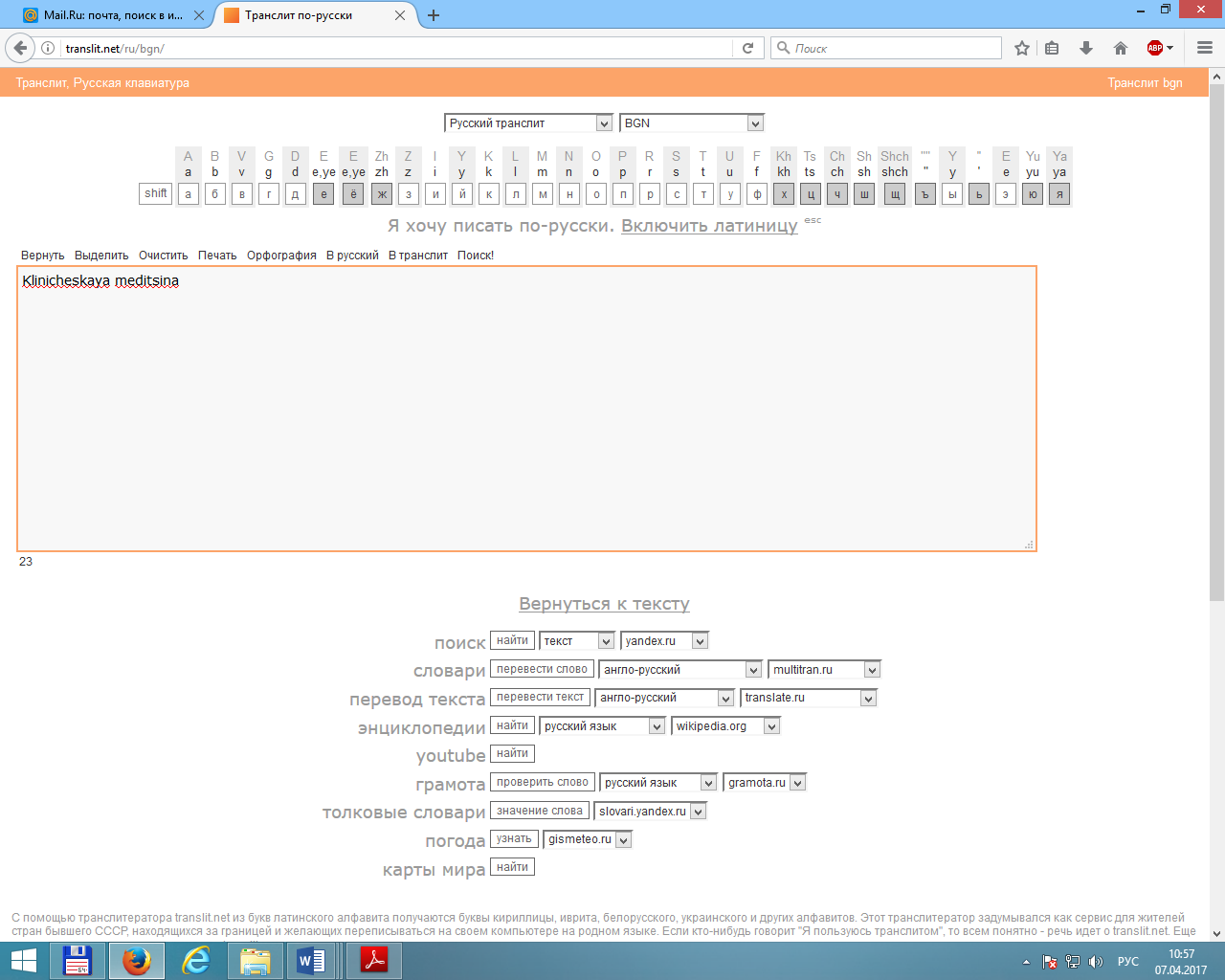 Данные об аффилировании.Для унификации процесса создания профиля организации в базах цитирования необходимо употребление в статье на английском языке ее официального, без сокращений и аббревиатур, названия, что позволит точно идентифицировать принадлежность авторов. Прежде всего, это касается названий университетов и других учебных заведений, академических и отраслевых институтов, в названии которых присутствует непонятное для англоязычных БД указаний на форму собственности и статус организации в виде: Государственное бюджетное образовательное учреждение высшего профессионального образования … (ГБОУ ВПО); Муниципальное бюджетное учреждение здравоохранения … (МБУЗ) и т. п.В этих случаях целесообразно полное название, соответствующее его представлению в Уставе учреждения, – указывать только в русскоязычном варианте статьи, а при переводе на английский язык ограничиться представлением только названия организации с указанием города и страны.Например, в русскоязычном варианте следует дать полное название: ФГБОУ ВО Читинская государственная медицинская академия Минздрава России, а при переводе на английский представить название так, чтобы оно соответствовало требованиям международных БД: Chita State Medical Academy, Chita, Russia.Кроме того, необходимо соблюдать правила грамматики английского языка, предусматривающего, что все значимые слова в заголовках (кроме артиклей и предлогов) должны начинаться с прописной буквы. Совершенно не допускается написание одних смысловых слов с прописной буквы, других – со строчной.Таким образом, данные об аффилировании на английском языке не являются точной калькой русскоязычных названий организаций. Названия лечебно-профилактических, научных и учебных учреждений в англоязычном варианте должно быть адаптировано профилям, представленным в международных БД.Реферат (авторское резюме) и ключевые слова на английском языке в русскоязычном издании являются для иностранных ученых и специалистов практически единственным источником информации о содержании статьи и изложенных в ней результатах исследований.Текст реферата (авторского резюме) должен быть:компактным, лаконичным и четким (объемом от 150 до 250 слов), информативным (необходимо избегать применения общих слов, предоставления второстепенной информации, описания общеизвестных фактов);оригинальным, содержательным ‒ включать описание предмета и цели работы, материалов и методов ее проведения, результатов и области применения. Необходимо следовать логике описания научных данных в тексте публикации, кратко представить выводы. Недопустимо проводить в реферате аналитический обзор литературных источников, данных, полученных в ходе других исследований, что не несет смысловой нагрузки в плане представления ценности научной и практической составляющей рассматриваемой работы для зарубежных читателей;«англоязычным» (текст должен быть написан на грамотном английском языке, использование интернет-переводчиков недопустимо, в результате их применения текст выглядит несогласованным, искаженным, без смысла, со значительной потерей информативности).Приложение 1Правила оформления пристатейных списков литературыДанный этап работы (оформление библиографической части рукописи) включает:использование цитат и ссылок из современных источников литературы (давность издания которых не превышает 5 лет) с приведением фамилий и инициалов (после инициалов ставятся точки) всех авторов (если авторов не более пяти), либо фамилий и инициалов трёх авторов и словосочетания «и соавт.», в англоязычном варианте «et al.» (если авторов более пяти). Литература в списке должна быть расположена в порядке цитирования.оформление списка на языке оригинала.оформление списка на английском языке.при оформлении библиографической ссылки её части отделяются друг от друга точкой, использование других символов (тире, //, двоеточие, точка с запятой) не допускается. Не используются также обозначения тома, номера, страниц. в случае наличия цифрового идентификатора объекта (DOI) этот индекс также должен быть указан в обязательном порядке.Ссылки на отечественные источники должны быть обработаны:в программе BGN (Board of Geographic Names), представленной на сайте http://www.translit.ru, обрабатываются фамилии и инициалы авторов, а также названия журнала;заглавие работы должно быть переведено на английский язык с сохранением смысла, транслитерация не допускается;в конце ссылки указывается язык оригинала, на котором опубликована статья (in Russian).правила оформления библиографической ссылки, в том числе разделительные знаки, аналогичны правилам оформления ссылки на английском языке.Примеры оформления библиографических ссылок:Статьи в журналах:1. Стандартная журнальная статья:Halpern S.D., Ubel P.A., Caplan A.L. Solid-organ transplantation in HIV-infected patients. N Engl J Med. 2002 Jul 25. 347(4). 284-7.Rose M.E., Huerbin M.B., Melick J., et al. Regulation of interstitial excitatory amino acid concentrations after cortical contusion injury. Brain Res. 2002. 935(1-2). 40-6.Stryuk R.I, Bukhonkina Yu.M., Shoikiemova D.U. Possible causes and character of cardiac arrhythmias during pregnancy. Problemy zhenskogo zdorov'ya. 2008. 3 (2).  37-41. in Russian. [Стрюк Р.И., Бухонкина Ю.М., Шоикиемова Д.У. Возможные причины и характер нарушений сердечного ритма при беременности. Проблемы женского здоровья. 2008. 3 (2). 37-41.]2. В качестве автора выступает организация:Diabetes Prevention Program Research Group. Hypertension, insulin, and proinsulin in participants with impaired glucose tolerance. Hypertension. 2002. 40(5). 679-86.3. В качестве автора выступают как отдельные ученые, так и организация:Vallancien G., Emberton M., Harving N., van Moorselaar R.J.; Alf-One Study Group. Sexual dysfunction in 1,274 European men suffering from lower urinary tract symptoms. J Urol. 2003. 169(6). 2257-61.Margulies E.H., Blanchette M.; NISC Comparative Sequencing Program, Haussler D., Green E.D. Identification and characterization of multi-species conserved sequences. Genome Res. 2003 Dec. 13(12). 2507-18.4. Статья без автора:21st century heart solution may have a sting in the tail. BMJ. 2002. 325(7357). 184.5. Статья в специальном выпуске (приложении):Geraud G., Spierings E.L., Keywood C. Tolerability and safety of frovatriptan with short- and long-term use for treatment of migraine and in comparison with sumatriptan. Headache. 2002. 42 Suppl 2. S93-9.Glauser T.A.. Integrating clinical trial data into clinical practice. Neurology. 2002. 58(12 Suppl 7). S6-12.Книги:6. Персонализированные авторы:Murray P.R., Rosenthal K.S., Kobayashi G.S., Pfaller M.A. Medical microbiology. 4th ed. St. Louis. Mosby. 2002.Stryuk R. I. Diseases of the cardio-vascular system and pregnancy. Moscow. GEOTAR  Media. 2010. in Russian. [Стрюк Р.И. Заболевания сердечно-сосудистой системы и беременность. М. ГЭОТАР-Медиа. 2010].7. В качестве авторов указаны редакторы:Gilstrap L.C. 3rd, Cunningham F.G., VanDorsten J.P., editors. Operative obstetrics. 2nd ed. New York. McGraw-Hill.  2002.8. Имеются и авторы, и редакторы:Breedlove G.K., Schorfheide A.M. Adolescent pregnancy. 2nd ed. Wieczorek R.R., editor. White Plains (NY). March of Dimes Education Services. 2001.9. В качестве автора указана организация:Advanced Life Support Group. Acute medical emergencies: the practical approach. London. BMJ Books. 2001. 10. Часть в книге:Meltzer P.S., Kallioniemi A., Trent J.M. Chromosome alterations in human solid tumors. In: Vogelstein B., Kinzler K.W., editors. The genetic basis of human cancer. New York. McGraw-Hill. 2002. p. 93-113.11. Диссертация:Borkowski M.M. Infant sleep and feeding: a telephone survey of Hispanic Americans [dissertation]. Mount Pleasant (MI). Central Michigan University. 2002.Bukhonkina Yu.M. Optimization of diagnostics and treatment of pregnant women with diseases of the cardiovascular system at all stages of gestation [dissertation]. Moscow. Moscow State Medico-Stomatological University. 2010. in Russian. [Бухонкина Ю.М. Оптимизация диагностики и лечения беременных с заболеваниями сердечно-сосудистой системы на всех этапах гестации [диссертация … док. мед. наук]. М.: ГОУ ВПО «Московский государственный медико-стоматологический университет» Росздрава. 2010]. 12. ПатентPagedas A.C., inventor; Ancel Surgical R&D Inc., assignee. Flexible endoscopic grasping and cutting device and positioning tool assembly. United States patent US 20020103498. 2002 Aug 1.Электронные материалы:13. CD-ROMAnderson S.C., Poulsen K.B. Anderson's electronic atlas of hematology [CD-ROM]. Philadelphia. Lippincott Williams & Wilkins. 2002.14. Журнальная статья, размещенная в сети Интернет:Abood S. Quality improvement initiative in nursing homes: the ANA acts in an advisory role. Am J Nurs [Internet]. 2002 Jun [cited 2002 Aug 12]. 102(6). [about 1 p.]. Available from: http://www.nursingworld.org/AJN/2002/june/Wawatch.htmArticleСтатья, имеющая цифровой идентификатор объекта (DOI):Zhang M., Holman C.D., Price S.D., Sanfilippo F.M., Preen D.B., Bulsara M.K. Comorbidity and repeat admission to hospital for adverse drug reactions in older adults: retrospective cohort study. BMJ. 2009 Jan 7 338. a2752. doi: 10.1136/bmj.a2752.15. Монография, размещенная в сети Интернет:Foley K.M., Gelband H., editors. Improving palliative care for cancer [Internet]. Washington. National Academy Press. 2001 [cited 2002 Jul 9]. Available from: http://www.nap.edu/books/0309074029/html/.Образец списка литературы, оформленный в соответствии с требованиями, для статьи, направляемой в Забайкальский медицинский вестник.Список литературы:Громова О.А., Калачева А.Г., Торшин И.Ю., Гришина Т.Р., Семенов В.А. Диагностика дефицита магния. Концентрация магния в биосубстратах в норме и при различной патологии. Кардиология. 2014. 10. 63-71.De Baaij J.H., Hoenderop J.G., Bindels R.J. Magnesium in man: implications for health and disease. Physiol Rev. 2015 Jan. 95(1). 1-46.Бухонкина Ю.М. Оптимизация диагностики и лечения беременных с заболеваниями сердечно-сосудистой системы на всех этапах гестации [диссертация … док. мед. наук]. М.: ГОУ ВПО «Московский государственный медико-стоматологический университет» Росздрава. 2010. Ulloth J.E., Casiano C.A., De Leon M. Palmitic and stearic fatty acids induce caspase-dependent and -independent cell death in nerve growth factor differentiated PC12 cells. J. Neurochem. 2003. 84. 655–668.Хышиктуев Б.С., Каюкова Е.В., Каюков В.А., Терешков П.П. Спектр высших жирных кислот опухолевой ткани при раке шейки матки с различной степенью дифференцировки. Сибирский онкологический журнал. 2013. 1. 47-51.[Клиническая хирургия: национальное руководство: в 3 т. / под ред. В.С. Савельева, А.И. Кириенко.  М. ГЭОТАР-Медиа. 2008. Т. I. 864 с.Ouchi N., Parker J.L., Lugus J.J., Walsh K. Adipokines in inflammation and metabolic disease. Nature Reviews Immunology. 2011. 11(2). 85-97. DOI 10.138/nri2921. Lyon A.R., López-Fernández T., Couch L.S., et al. 2022 ESC Guidelines on cardio-oncology developed in collaboration with the European Hematology Association (EHA), the European Society for Therapeutic Radiology and Oncology (ESTRO) and the International Cardio-Oncology Society (IC-OS). Eur Heart J. 2022 Nov 1. 43(41). 4229-4361. doi: 10.1093/eurheartj/ehac244.References:Gromova O.A., Kalacheva A.G., Torshin I.Yu., Grishina T.R., Semenov V.A. Diagnosis of magnesium deficiency. Magnesium concentration in biosubstrates in health and in various diseases. Kardiologiya. 2014. 10.  63-71. in Russian. De Baaij J.H., Hoenderop J.G., Bindels R.J. Magnesium in man: implications for health and disease. Physiol Rev. 2015 Jan. 95(1). 1-46.Bukhonkina Yu.M. Optimization of diagnostics and treatment of pregnant women with diseases of the cardiovascular system at all stages of gestation [dissertation]. Moscow. Moscow State Medico-Stomatological University. 2010. in Russian. Ulloth J.E., Casiano C.A., De Leon M. Palmitic and stearic fatty acids induce caspase-dependent and -independent cell death in nerve growth factor differentiated PC12 cells. J. Neurochem. 2003. 84. 655–668.KHyshiktuev B.S., Kayukova E.V., Kayukov V.А., Tereshkov P.P. The fatty acid spectrum of tumor tissue in cervical cancer with different histopathologic grades. Sibirskiy Onkologicheskiy Zhurnal. 2013. 1. 47-51. in Russian. Savel'ev V.S., Kirienko A.I., editors. Clinical surgery: national guidelines. Moscow. GEOTAR-media. 2008. in Russian. Ouchi N., Parker J.L., Lugus J.J., Walsh K. Adipokines in inflammation and metabolic disease. Nature Reviews Immunology. 2011. 11(2). 85-97. DOI 10.138/nri2921. Lyon A.R., López-Fernández T., Couch L.S., et al. 2022 ESC Guidelines on cardio-oncology developed in collaboration with the European Hematology Association (EHA), the European Society for Therapeutic Radiology and Oncology (ESTRO) and the International Cardio-Oncology Society (IC-OS). Eur Heart J. 2022 Nov 1. 43(41). 4229-4361. doi: 10.1093/eurheartj/ehac244.Приложение 2.1 Образец оформления экспертного заключенияУТВЕРЖДАЮПроректор по научной работе_______________ Ф.И.О.«      »                      20___ г.ЭКСПЕРТНОЕ ЗАКЛЮЧЕНИЕ №____ от «___» _________ 20___ г.О ВОЗМОЖНОСТИ ОПУБЛИКОВАНИЯЭкспертная комиссия________________________________________________________________________________________________________________________________________(организация с указанием ведомственной принадлежности)в составе: __________________________________________________________________________________________________________________________________________________(Ф.И.О. членов комиссии)Рассмотрев статью_______________________________________________________________________________________________________________________________________________________________________________________________________________________(наименование статьи)автора (ов) ____________________________________________________________________(Ф.И.О. авторов)для публикации в ______________________________________________________________(название журнала)подтверждает, что в материале                 не содержится информация				с ограниченным доступом										(содержится ли информация с ограниченным доступом)На публикацию материала                                   не следует                             			      (следует ли)получить разрешение 	Министерства здравоохранения РФ				(организации)Заключение: статья «Название» авторов Ф.И.О. может быть опубликована в открытой печати	.Председатель 
экспертной комиссии 							Ф.И.О.Приложение 2.2 Образец оформления направленияОформляется на бланке организации672000,г. Чита, ул. Горького 39аГлавному редактору журнала«Забайкальский медицинский вестник»д.м.н., доценту Зайцеву Д.Н.Просим принять к публикации статью сотрудников ______________________________________________________________________________________________________(указать Ф.И.О. и место работы авторов)«__________________________________________________________________________»(указать название статьи)Настоящим письмом гарантируем, что опубликование указанной статьи не нарушает ничьих авторских прав. Авторы, подписывая данный документ, подтверждают предоставление редакции журнала простой (неисключительной) лицензии на использование полнотекстовой версии статьи с целью размещения её на сайте журнала и в Российском индексе научного цитирования. Авторы подтверждают, что настоящим письмом также выражают согласие на заключение лицензионного договора о предоставлении права использования произведения, который, согласно п.2 ст. 1286 ГК РФ, может быть заключён в устной форме, на заключении договора в письменной форме авторы не настаивают.Авторы несут ответственность за неправомерное использование в научной статье объектов интеллектуальной собственности, объектов авторского права в полном объеме в соответствии с действующим законодательством Российской Федерации.Авторы подтверждают, что данный материал не был опубликован в других изданиях и не был направлен для публикации в другие издания.Авторы согласны на обработку в соответствии со ст. 6 Федерального закона «О персональных данных» от 27.07.2006 г. № 152-ФЗ своих персональных данных, а именно: фамилия, имя, отчество, ученая степень, ученое звание, должность, место работы и/или обучения, контактная информация по месту работы и/или обучения, в целях опубликования представленной статьи в научном журнале.Авторы согласны с правилами подготовки рукописи к изданию, утвержденными редакцией журнала «Забайкальский медицинский вестник», опубликованными и размещенными на официальном сайте журнала.Подписи всех авторов: _______________Проректор по научной работе                                                                                Ф.И.О.Приложение 3Оформление разделов «Сведения о финансировании исследования и о конфликте интересов» и «Сведения о вкладе каждого автора в работу»Сведения о вкладе каждого автора в работуВиды работы, соответствующие критериям авторства:разработка концепции и дизайна исследования;сбор данных;анализ и интерпретация данных;анализ литературы по теме исследования;написание текста статьи;научное редактирование;техническое редактирование;утверждение окончательного текста статьи.Пример оформления раздела «Вклад авторов»:Иванов И.И. – 40% (разработка концепции и дизайна исследования, анализ и интерпретация данных, анализ литературы по теме исследования, научное редактирование, утверждение окончательного текста статьи).Петров П.П. – 40% (сбор данных, анализ и интерпретация данных, анализ литературы по теме исследования, написание текста статьи, техническое редактирование, утверждение окончательного текста статьи).Сидоров С.С. – 20% (сбор данных, техническое редактирование, утверждение окончательного текста статьи).Сведения о финансировании исследования и о конфликте интересов Возможные варианты оформления данного раздела:«Исследование выполнено при финансовой поддержке РФФИ в рамках научного проекта (указать номер гранта / договора)».«Работа выполнена в рамках государственного задания на научные исследования и разработки ФГБОУ ВО Читинская государственная медицинская академия Минздрава РФ».«Работа выполнена при финансовой поддержке ФГБОУ ВО Читинская государственная медицинская академия Минздрава РФ в рамках утвержденного плана НИР».«Публикация подготовлена при поддержке компании …..».«Исследование не имело финансовой поддержки».Приложение 4Оформление раздела «Соответствие научной специальности»Материалы статьи соответствуют научным специальностям:3.1.18 – внутренние болезни;3..1.20 – кардиология;3.3.3 – патологическая физиология.Система Board of Geographic Names (BGN)Система Board of Geographic Names (BGN)Система Board of Geographic Names (BGN)Система Board of Geographic Names (BGN)Система Board of Geographic Names (BGN)Система Board of Geographic Names (BGN)БукваТранслитБукваТранслитБукваТранслитАAКKХKHБBЛLЦTSВVМMЧCHГGНNШSHДDОOЩSHCHЕE, YEПPъ"ЁE, YEРRЫYЖZHСSь‘ЗZТTЭEИIУUЮYUЙYФFЯYA